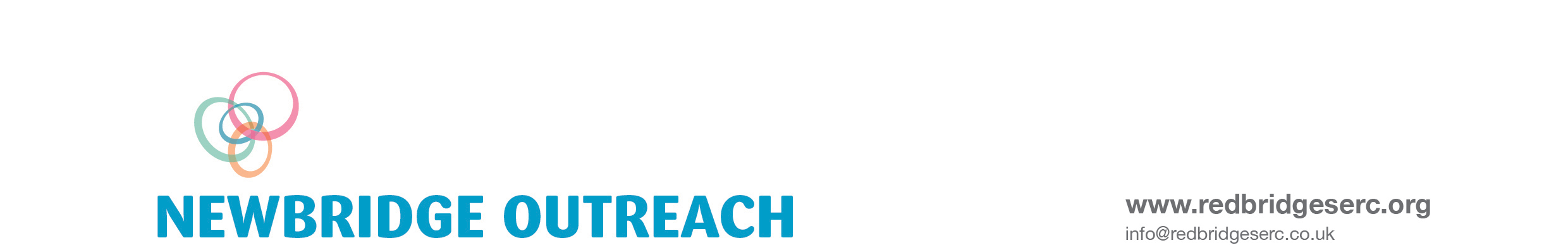 GROSS MOTOR SCREENING			                          AGE 7 YearsPupil’s name:						DOB:			Age:School:Other factors to consider:Make sure they can complete activities on age 3/4, 5 and 6 sheets before doing these activities.Other comments:Bridge position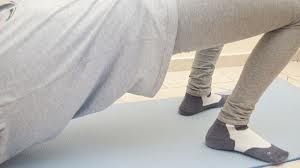 Stork position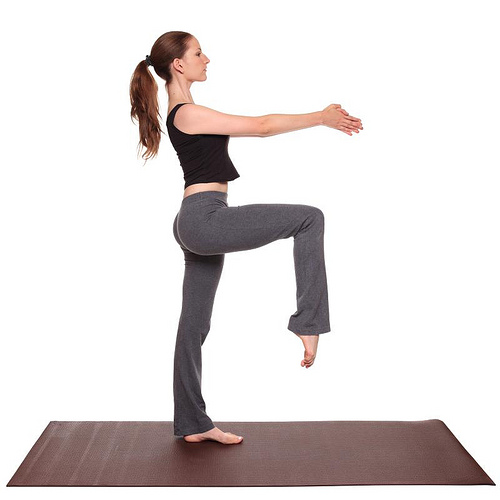 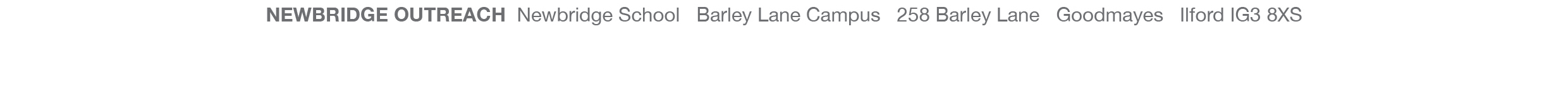 Observable motor skillsConfidentNearly thereNot achievedRide a two wheeled bikeCan swimCan run forwards, backwards and zig zagCan travel backwards and change positionCan do a forwards roll and roll sidewaysCan kick a ball when runningCan hit a stationary object with a bat, hockey stick etcCan hold a bridge positionCan throw, bounce and catch a tennis ballCan stand in stork position